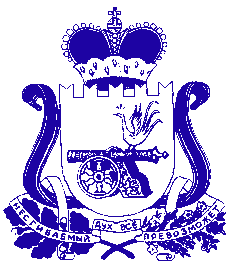 АДМИНИСТРАЦИЯ МУНИЦИПАЛЬНОГО ОБРАЗОВАНИЯ «ДЕМИДОВСКИЙ РАЙОН» СМОЛЕНСКОЙ ОБЛАСТИПОСТАНОВЛЕНИЕот 04.12.2019  № 681О назначении публичных слушаний и об установлении порядка учета предложенийпо проекту постановления Администрации муниципального образования «Демидовскийрайон» Смоленской области «О предоставленииразрешения на условно разрешенный видиспользования земельного участка на территорииДемидовского городского поселения Демидовского  района Смоленской области» и порядка участия граждан в его обсужденииРуководствуясь статьей 39 Градостроительного кодекса Российской Федерации, статьей 11.3. Земельного кодекса Российской Федерации, в соответствии со статьей 11.3. Земельного кодекса Российской Федерации, статьями 43, 46 Гражданского кодекса Российской Федерации, статьей 28 Федерального закона от 06. 10. 2003 № 131-ФЗ «Об общих принципах организации местного самоуправления в Российской Федерации», приказом  Министерства экономического развития Российской Федерации от 01 сентября 2014 №540 «Об утверждении классификатора видов разрешенного использования земельных участков», Положением о порядке  организации и проведения публичных слушаний и учета мнения граждан при осуществлении градостроительной деятельности на территории муниципального образования «Демидовский район»  Смоленской области, утвержденным решением  Демидовского районного Совета депутатов Смоленской области от 18.05.2017 № 73-6, Правилами землепользования и застройки Демидовского городского поселения Демидовского района Смоленской области, Администрация муниципального образования «Демидовский район» Смоленской области ПОСТАНОВЛЯЕТ:1. Публичные слушания по проекту постановления Администрации муниципального образования «Демидовский район» Смоленской области «О предоставлении разрешения на  условно разрешенный вид использования земельного участка на территории Демидовского городского поселения Демидовского района Смоленской области» назначить на 16 декабря 2019 года в актовом зале Администрации муниципального образования «Демидовский район» Смоленской области в 10-00 часов.2. Установить следующий порядок учета предложений по проекту постановления Администрации муниципального образования «Демидовский район» Смоленской области «О предоставлении разрешения на  условно разрешенный вид  использования земельного участка на территории Демидовского городского поселения Демидовского района Смоленской области»:2.1. Ознакомление с проектом постановления в Администрации муниципального образования «Демидовский район» Смоленской области (кабинет специалистов Отдела городского хозяйства Администрации муниципального образования «Демидовский район» Смоленской области)  на официальном сайте Администрации муниципального образования «Демидовский район» Смоленской области в информационно-телекоммуникационной сети «Интернет». 2.2. Прием предложений граждан в письменной форме Администрацией муниципального образования «Демидовский район» Смоленской области.2.3. Утверждение изменения вида разрешенного использования земельного участка на территории Демидовского городского поселения Демидовского района  Смоленской области.2.4. Настоящее постановление опубликовать в газете «Поречанка» и разместить на официальном сайте Администрации муниципального образования «Демидовский район» Смоленской области в информационно-телекоммуникационной сети «Интернет».2.5. Контроль за исполнением настоящего постановления возложить на заместителя Главы муниципального образования «Демидовский район» Смоленской области – начальника Отдела О.Н. Вдовенкову. Глава муниципального образования «Демидовский район» Смоленской области	    	                           А.Ф. Семенов